.Dance Sequence  :  A -  A - B - C - A - A - C - B - B - A - A - A - ASTART ON LYRIC - NO TAG NO RESTARTPART A1:       SIDE – CLOSE – SIDE – TOUCHPART A2:        SWAY – HITCH   SWAY – HITCHPART A3:   ROCKING CHAIR – FORWARD - TURN ½ LEFT – RECOVER - WALKPart A4:  ROCKING CHAIR - PADDLE TURNPART B1:     GRAPEVINE – GRAPEVINEPART B2:      JAZZ BOX    X 2PART B3:      WEAVE TOUCH – WEAVE TOUCHPART B4:      ROCKING CHAIR – PADDLE TURNPART C1:    JAZZ BOX – WALKPART C2:       JAZZ BOX – BACK WALKENJOY THE DANCEAloha Oe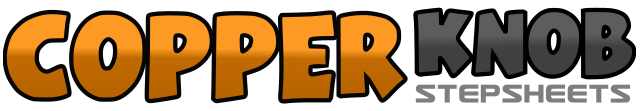 .......Count:80Wall:1Level:Phrased Improver.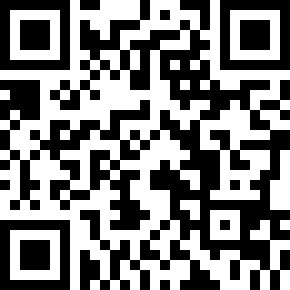 Choreographer:Muki Matohir Royal (INA) - December 2019Muki Matohir Royal (INA) - December 2019Muki Matohir Royal (INA) - December 2019Muki Matohir Royal (INA) - December 2019Muki Matohir Royal (INA) - December 2019.Music:Aloha Oe Remix – Jungkok KimAloha Oe Remix – Jungkok KimAloha Oe Remix – Jungkok KimAloha Oe Remix – Jungkok KimAloha Oe Remix – Jungkok Kim........1 – 2Step R To Side – Close  L Beside R3 – 4Step R To Side – Touch L Biside R5 – 6Step L To Side – Close R Beside L7 – 8Step L To Side – Touch R Beside L1 – 2Step R Forward & Sway R Hip Forward, Sway L Hip Back3 – 4Sway R Hip Forward, Hitch L5 – 6Step L Forward & Sway L Hip Forward, Sway R Hip Back7 – 8Sway L Hip Forward, Hitch R.1 – 2Step R Forward, Recover On L3 – 4Step R Back, Recover On L5 – 6Step R Forward, Turn ½ Left Recover On L7 – 8Walk  R – L1- 2Step R Forward , Recover On L1 - 4Step R Back , Recover On L5 - 6Step R Forward , Turn 1/4 Left Recover On L7 - 8Step R Forward , Turn 1/4 Left Recover On L1 – 2Step R To Side, Cross L Behind R3 – 4Step R To Side, Touch L Beside R5 – 6Step L To Side, Cross R Behind L7 – 8Steep L To Side, Touch R Beside L1 – 2Cross R Over L, Turn ¼ Right Step L Back3 – 4Step R To Side, Close L Beside R5 – 6Cross R Over L, Turn ¼ Right Step L Back7 – 8Step R To Side, Close L Beside R1 – 2Cross R Over L, Step L To Side3 – 4Cross R Behind L. Touch L To Side5 – 6Cross L Over R, Step R To Side7 – 8Cross L Behind R, Touch R To Side1 – 2Step R Forward, Recover On L3 – 4Step R Back, Recover On L5 – 6Step R Forward , Turn 1/4 Left Recover On L7 – 8Step R Forward , Turn 1/4 Left Recover On L1 – 2Cross R Over L, Step L Back3 – 4Step R To Side, Close L Beside R5 – 6Walk  R – L7 – 8Walk  R – L1 – 2Cross R Over L, Step L Back3 – 4Step R To Side, Close L Beside R5 – 6Back Walk R – L7 – 8Back Walk R – L